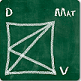 Formación de profesores y monitoresIniciación en el manejo del editor LambdaEDICIÓN DE ESTRUCTURAS MATEMÁTICAS (II)ESTRUCTURAS CON “SEPARADORES INTERMEDIOS”Los “separadores intermedios”Ciertas estructuras o expresiones cuentan con dos términos en niveles distintos de la “línea base”, que, al escribirlos en forma lineal, además de indicadores de “apertura” y “cierre”, precisarán de un “separador” que los diferencie.El caso más elemental son las “fracciones con más de un término en numerador o denominador”, que en Lambda se denominarán “fracciones compuestas”, y que tendrán los mismos signos identificadores para todos los casos. Como ocurría para las potencias de “exponente compuesto”, podrían emplearse “paréntesis auxiliares” para el término que los precisara; como en la escritura braille en seis puntos. En Lambda se ha optado también por definir una estructura específica, con sus signos de apertura y cierre.Exigirían:Un signo inicial, para abrir o indicar que comienza la “fracción compuesta”; al que seguirá, inmediatamente, el numerador de la fracción.Un signo que haga las veces de “separador” entre numerador y denominador.El signo final, para cerrar, o indicar que hasta ahí llega el denominador y, por tanto, la “fracción”.Primero se introduce el signo de "apertura de fracción compuesta" podría utilizarse para ello la tecla rápida combinada  CONTROL+Q.A continuación se escribe el numerador "a+1".a+1Para introducir el separador, en nuestro ejemplo la barra de fracción, se utiliza el comando CONTROL+I (i, de “intermedio”):a+1ºSe escribe a continuación el denominador "a-1".a+1ºa-1Finalmente, se cierra la estructura con CONTROL+K:a+1ºa-1¡CONTROL+K es el comando que cierra todas las estructuras, paréntesis y delimitadores incluidos, mientras que CONTROL+I es el comando siempre válido para la introducción del marcador intermedio o separador. Estructuras Lambda con “separadores intermedios”Los “separadores intermedios” se emplean en diversos tipos de estructuras Lambda:Estructuras “apertura-separador-cierre” (Con un único “separador”).Estructuras con términos en dos niveles distintos de la “línea base de edición”:Estructuras con dos términos en un solo nivel distinto de la “línea base de edición”. Pero que es preciso diferenciar:Estructuras Lambda. APERTURA-SEPARADOR- SEPARADOR-CIERRE. (Con dos “separadores”)El único caso que se incluye en Lambda es la “integral definida”:el signo inicial de “integral definida” (verbalizado “integral entre”, o “integral definida entre”), al que seguirá:el valor del “índice o extremo inferior”;el “primer separador”, que separe los “límites de integración” (verbalizado “y”);el segundo índice o extremo del intervalo de integración;el “segundo separador”, que separe en la línea el segundo índice de integración del “integrando” (verbalizado simplemente como “de”);la función integrando;el signo de “cierre”, para indicar que hasta ahí llega el “integrando” o expresión a integrar, (que se verbabiza (diferencial de”, ya que le sigue):la “variable de integración”.Existen aún en Lambda otras “estructuras con separadores”, que se consideran como “estructuras especiales”.Edición de los “separadores intermedios”Todos los “separadores” o “marcadores intermedios” se editan o escriben con una misma pulsación:CONTROL+IDejando al sistema el problema de definir cuál es la estructura o “marcador de apertura” al que se refiere, o sin dicha estructura no incluye “separador intermedio”; o si se trata del “primer o segundo separador”, en su caso.Como sucede para las estructuras APERTURA-CIERRE, más simples:Todos los “marcadores de cierre” se editan o escriben con una misma pulsación:CONTROL+KDejando al sistema el problema de definir cuál es la estructura más interior o pequeña todavía abierta y que decida el oportuno marcador de cierre.Para editar un elemento estructurado, sólo el código de apertura del elemento es seleccionado expresamente por el usuario; para los otros marcadores de la estructura, el usuario empleará el o los comandos generales CONTROL+I y CONTROL+K, y el sistema reconocerá cuál es la estructura que deberá cerrar. Además de la facilidad y la velocidad de este sistema, se reduce notablemente el riesgo de cometer errores.No se produce ningún efecto –no se edita “cierre” ni “separador” alguno- si se pulsan CONTROL+I o CONTROL+K indebidamente –por no haberse pulsado “apertura” alguna, o no ser necesario aún el marcador pedido, o por estar pendiente de cierre una estructura APERTURA-CIERRE abierta inmediata.Si falta alguno de los elementos intermedios –antes o después del “separador”- se produce un error de sintaxis.Existe sin embargo una excepción relativa a estas dos últimas reglas: la “raíz compuesta”: si se pulsa CONTROL+K sin pulsar antes CONTROL+I o sin escribir ínice alguno, el sistema la reconoce automáticamente como “raíz cuadrada”.Las estructuras o bloques pueden editarse EN FORMA ANIDADA (unas dentro de otras, como sucede con los paréntesis).* * *El editor LAMBDA ofrece diversas herramientas para manejar y manipular las estructuras y bloques de forma muy eficaz. Será posible:Moverse automáticamente de un marcador a otro de la estructura.Borrar a la vez los marcadores de apertura y cierre, y separadores, en su caso. (Muy útil al simplificar una expresión).Seleccionar todo el contenido del  bloque (desde el símbolo de "apertura" al correspondiente de "cierre") para copiar, mover, borrar, calcular, sustituir… O para ocultar temporalmente la expresión contenida y enfatizar la estructura general de la fórmula…Ampliar y reducir la selección de estructuras anidadas, con comandos de ejecución inmediata.GPL:José Enrique Fernández del Campojefdelcampo@gmail.comMadrid, febrero 2016fracciones compuestas,APERTURA-NUMERADOR-SEPARADOR-DENOMINADOR-CIERREraíces compuestas (de índice distinto de 2),APERTURA-ÍNDICE-RADICANDO-CIERREsumatorios y productorios;unión e intersección de familias de conjuntosAPERTURA-ÍNDICEINFERIOR-SEPARADOR-ÍNDICESUPERIOR-CIERRE-OPERANDOSderivadas de orden superior…APERTURA-ORDEN-SEPARADOR-FUNCIÓN-CIERRE-VARIABLEDEDERIVACIÓNLímites de funciones(Y sucesiones)APERTURA-VARIABLE-SEPARADOR-PUNTOLÍMITE-CIERRE-FUNCIÓN